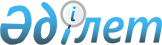 Об утверждении "Временного Положения о порядке расследования причин аварий и обрушений зданий, сооружений, инженерных коммуникаций и других объектовПостановление Министерства строительства, жилья и застройки территорий Республики Казахстан от 26 января 1995 г. N 1-2
      Коллегия Министерства строительства, жилья и застройки территорий Республики Казахстан постановляет: 



      1. Утвердить "Временное Положение о порядке расследования причин аварий и обрушений зданий, сооружений, инженерных коммуникаций и других объектов". 



      2. Указанное "Временное Положение" действует на всей территории Республики Казахстан и распространяется на органы государственного управления, хозяйствующие субъекты, независимо от их ведомственной принадлежности и форм собственности. 





Первый заместитель Министра 





Утверждено:



Постановлением коллегии Минстроя Республики Казахстан 



 





 



                          ВРЕМЕННОЕ ПОЛОЖЕНИЕ 



                        о порядке расследования 



                       причин аварий и обрушений 



                     зданий, сооружений, инженерных 



                     коммуникаций и других объектов 





 



                             I. Общая часть 





 



      1.1. Настоящее "Временное Положение устанавливает требования к организации и проведению расследования причин аварий и обрушений зданий, сооружений, инженерных коммуникаций и других объектов (в дальнейшем - объектов), а также порядок передачи сообщений об авариях и обрушениях и оформления результатов расследований. 



      Указанные требования являются обязательными для всех министерств и ведомств Республики Казахстан, областных, городских и районных администраций, а также предприятий, организаций, учреждений и других хозяйствующих субъектов, в том числе совместных и иностранных, независимо от их ведомственной принадлежности, форм собственности и источников финансирования. 



      Если при авариях имели место несчастные случаи, то их расследование производится в соответствии с Положением о расследовании и учете несчастных случаев на производстве. 



      1.2. Расследованию подлежат все происшедшие аварии, связанные с обрушением (разрушением) объектов, их частей и отдельных конструктивных элементов, а также с их деформациями, угрожающими безопасному ведению работ или вызвавшие нарушение (остановку) производственного процесса. 



      1.3. По степени последствий аварии разделены на две категории. К первой категории отнесены аварии, приведшие к прекращению строительства, технического перевооружения, реконструкции, капитального ремонта или эксплуатации объекта в целом, либо отдельной его части, а также аварии отдельных конструктивных элементов, вызвавшие остановку строительных работ или производственного технологического процесса на срок более 8-ми часов. 



      Аварии первой категории расследуются техническими комиссиями. 



      Ко второй категории отнесены аварии отдельных конструктивных элементов (например, балок, панелей, ригелей), вызвавшие остановку строительных работ или производственного технологического процесса на срок менее 8-ми часов. 



      Аварии второй категории расследуются местными комиссиями. 



      1.4. Заказчики-застройщики, руководители предприятий, организаций, учреждений, индивидуальные застройщики и другие хозяйствующие субъекты, а также владельцы недвижимости или их доверенные лица, осуществляющие строительство, техническое перевооружение, реконструкцию, капитальный ремонт или эксплуатацию объектов, на которых произошла авария, обязаны принять в первую очередь, необходимые меры по спасению пострадавших и оказанию им помощи, а также предотвращению дальнейшего распространения разрушений и вторичных явлений, установлению границ опасной зоны и ограничению доступа в нее людей. 



      В случаях вынужденной срочной разборки обрушившихся конструкций для спасения пострадавших или восстановления объекта с целью неотложного возобновления его безопасной эксплуатации, указанные конструкции или их элементы должны быть сохранены и до начала разборки необходимо зафиксировать их положение (на фотографиях, эскизах, схемах). 





 



                        2. Сообщение об авариях 





 



      2.1. О всех авариях первой категории заказчики-застройщики, руководители строительных (строительно-монтажных, ремонтно-строительных, частных и акционерных строительных компаний и фирм) организаций, действующих предприятий и сооружающих объекты хозяйственным способом обязаны немедленно передать сообщение в местные администрации, а на объектах государственной формы собственности или с участием государства и в вышестоящие органы по принадлежности (министерства, ведомства). 



      Администрации через облстройкомитеты сообщают о происшедшей аварии в Минстрой Республики Казахстан. 



      Индивидуальные застройщики, осуществляющие строительство подрядным способом, а также собственными силами, сообщают о происшедшей аварии в местные администрации. 



      2.2. Сообщение о происшедшей аварии должно содержать сведения: о полном наименовании объекта, его мощности и местонахождении; ведомственной принадлежности и форме собственности; проектной организации, разработавшей или привязавшей проектно-сметную документацию; подрядной строительно-монтажной организации; дате и времени суток происшедшей аварии; характере травм; обстоятельствах, при которых произошла авария. 





 



                     3. Расследование причин аварий 





 



      3.1. Все аварии на объектах, их частях и конструктивных элементах подлежат расследованию местными или техническими комиссиями. 



      3.2. Расследование причин аварий может быть начато по инициативе местных администраций, обл(гор) стройкомитетов и других контролирующих органов. 



      3.3. Расследование причин аварий, при необходимости, должно производиться с привлечением высококвалифицированных специалистов, используя современные технические средства. 



      3.4. Основной целью расследования причин аварий является установление факторов их вызвавших, определение материального ущерба, выявление должностных и физических лиц, причастных к непосредственной аварии. 



      В необходимых случаях разрабатываются мероприятия по ликвидации последствий и предупреждению повторных аварий. 



      При расследовании устанавливаются с максимальной достоверностью: нагрузки и другие воздействия на конструкции в момент аварии; состояние конструктивных элементов перед аварией; нарушения норм и правил проектирования, производства строительно-монтажных работ или эксплуатации объектов; отступления от проекта, явившиеся непосредственной причиной аварии, а также факторы, способствовавшие ее возникновению и развитию. 





 



                          4. Местные комиссии 



                     по расследованию причин аварий 





 



      4.1. Местные комиссии по расследованию причин аварий на строящихся и эксплуатирующихся объектах назначаются немедленно. 



      На объектах с государственной формой собственности или с участием государства, комиссии назначаются приказом заказчика (застройщика). 



      В состав местных комиссий включаются представители строительно-монтажных организаций, проектной организации, разработавшей или привязавшей проектно-сметную документацию, заказчика или дирекции действующего предприятия, представители органов госархстройконтроля, индивидуальные застройщики и в необходимых случаях предприятий стройиндустрии и промстройматериалов. 



      Председатель местной комиссии по расследованию причин аварии назначается органом, создавшим комиссию. Этим же органом устанавливается срок проведения указанного расследования и источник финансирования работы комиссии. 



      4.2. Местная комиссия до начала работы в полном составе: 



      производит в целом осмотр объекта и конструкций; 



      осуществляет меры по предотвращению дальнейшего распространения разрушения, безопасному производству работ при первоочередной разборке или временном укреплении конструкций, ограничению доступа людей в зону аварии; 



      организовывает эвакуацию пострадавщих, опрашивает очевидцев аварии и определяет вероятные ее причины; 



      организует разборку обрушившихся конструкций, освобождает проезды и технологическое оборудование. 



      4.3. Местная комиссия по ходу расследования причин аварии: 



      определяет качество выполнения строительно-монтажных работ, отдельных узлов сопряжения конструкций, качество примененных материалов, изделий и конструкций и соответствие их проектной документации, требованиям государственных стандартов; 



      выявляет допущенные при эксплуатации отклонения от требований технической эксплуатации объекта, влияющие на его несущие конструктивные элементы; 



      определяет объем и характер выполненных к моменту аварии строительно-монтажных работ по данным исполнительной технической документации; 



      определяет должностных лиц, непосредственно ответственных за 




проектирование, строительство, изготовление строительных материалов, изделий и конструкций, эксплуатацию объекта. 4.4. Местная комиссия составляет акт по расследованию причин аварии по форме согласно приложению N 1, который передается заказчику-застройщику, предприятию, организации, учреждению, назначившему данную комиссию. 4.5. На объектах с негосударственной формой собственности решения по расследованию причин аварий принимаются местной администрацией. 5. Технические комиссии по расследованию причин аварий 5.1. Технические комиссии по расследованию причин аварий назначаются немедленно после аварии. 



      5.2. Технические комиссии по расследованию причин аварий на строящихся или эксплуатирующихся объектах, имеющих государственную форму собственности или с участием государства, назначаются областными, Алматинской и Ленинской городскими администрациями с участием министерств и ведомств по принадлежности. 



      5.3. На строящихся или эксплуатирующихся объектах, имеющих негосударственную форму собственности, решения по техническим комиссиям и расследованию причин аварий, принимаются областными, Алматинской и Ленинской городскими администрациями. 



      5.4. В составе технических комиссий при расследовании причин аварий обязательно участие представителей органа, назначившего техническую комиссию, представителей соответствующих администраций, заказчика или дирекции действующего предприятия, подрядной строительной организации, проектной организации, органов госархстройконтроля, предприятий-поставщиков строительных изделий, конструкций и оборудования и в случае необходимости представители Минстроя Республики Казахстан, по согласованию с ним. 



      5.5. Председатель технической комиссии по расследованию причин аварий назначается органом, создавшим комиссию. Этим же органом устанавливается срок проведения указанного расследования и источник финансирования работы данной комиссии. 



      5.6. Техническая комиссия в процессе расследования причин аварий проводит осмотр объекта, на котором произошла авария, устанавливает количество необходимых фотоснимков, эскизов общего вида обрушившегося здания, сооружения, отдельных повреждений элементов конструкций и их соединений, а также основания. 



      5.7. Фиксирует на основе имеющихся документов, опроса очевидцев аварии и должностных лиц строительной организации, заказчика или действующего предприятия: 



      признаки предаварийного состояния объекта и принятые меры к предупреждению аварии; 



      состояние строительства или условия эксплуатации объекта, а также метеоусловия перед аварией; 



      виды и характер работ, производившихся на объекте и вблизи него непосредственно перед аварией; 



      другие обстоятельства, необходимые для выяснения причин аварии. 



      Данные опроса очевидцев аварии и должностных лиц оформляются заявлениями, объяснительными записками. 



      5.8. Проверяет качество технических решений, принятых в проектной документации, соблюдение требований нормативных документов и государственных стандартов. 





 



                              Определяет: 





 



      Качество выполнения строительно-монтажных работ или отдельных узлов сопряжения конструкций; соответствие их проекту и требованиям нормативных документов, для чего проводит детальное обследование обрушившихся конструкций. 



      Качество примененных материалов, изделий и конструкций и соответствие их проекту и требованиям государственных стандартов и технических условий (прочность, размеры, объемная масса, марка и т.д.). 



      Порядок и место отбора проб, количество образцов материалов или элементов конструкций для необходимых испытаний, а также характер и объем последних. 



      Объем дополнительных исследований, необходимость проведения экспертизы по вопросам, связанным с выявлением обстоятельств и причин аварии. 



      Величины фактических нагрузок, действовавших на строительные конструкции в момент аварии, температурных и других воздействий, а также состояние конструкций или основания к моменту аварий. 



      Объем необходимых проверочных расчетов конструкций объектов (по принятым проектным решениям, фактическим нагрузкам; сечениям, материалам и их характеристикам с учетом допущенных отступлений от проектов, уменьшения размеров сварных соединений и т.д.) с указанием организаций или лиц, которым поручается выполнение этих расчетов. 



      Наличие технического паспорта и ведение журнала по эксплуатации технологического оборудования, объекта, а в случае отсутствия указанных документов определяет допущенные при эксплуатации нарушения, влияющие на состояние объекта или на его несущие конструктивные элементы, а также дефекты конструкций, обнаруженные в процессе эксплуатации объекта. 



      Фактические объема обрушений (разрушений) объекта, его частей и конструктивных элементов, на основе чего устанавливает размер материального ущерба от аварии, объем затрат на разборку и восстановление, а также потери от остановки производства на действующем предприятии. 



      Сроки и порядок разборки завалов, состав обмеров и других работ в процессе разборки - для получения необходимых данных о причинах аварии. 



      Строительные конструкции или основания здания, сооружения, которые не удовлетворяли по несущей способности заданным требованиям при возведении, эксплуатации на основе проведенных обследований и проверочных расчетов на фактические нагрузки и условия работы. 





 



                             Устанавливает: 





 



      Объем и характер выполненных к моменту аварии строительно-монтажных работ по данным общего журнала и специальных журналов, актам освидетельствования скрытых работ и промежуточной приемки ответственных конструкций и другой производственной документации, а по эксплуатируемому зданию, сооружению - наличие акта государственной приемочной комиссии или акта рабочей комиссии (в случае его приемки в эксплуатацию рабочей комиссией). 



      Состояние конструкций или основания здания, сооружения, приведшие к аварии, нарушений проекта и рабочей документации (рабочего проекта), требований нормативных документов и государственных стандартов, а также нарушений условий в эксплуатацию, в связи с которыми возникла причина, вызвавшая аварию. 



      Должностных лиц, непосредственно ответственных за проектирование, строительство, изготовление материалов, изделий, конструкций или эксплуатацию объекта, на котором произошла авария. 





 



                            Подготавливает: 





 



      Рекомендации и мероприятия по ликвидации последствий аварии. 



      Предложения о необходимости проведения дополнительных обследований зданий, сооружений с целью определения возможности и условий их полного восстановления, а также продолжения строительства или эксплуатации сохранившейся части здания, сооружения. 



      Техническая комиссия выполняет другие работы, необходимость которых выявляется в ходе расследования аварии. 





 



      5.9. Техническая комиссия имеет право организовывать рабочие подкомиссии для детального изучения отдельных вопросов и привлекать к работе комиссии экспертов и представителей проектных, научно-исследовательских организаций, высших учебных заведений и т.д. 



      5.10. Организация проведения экспертизы, лабораторных испытаний и исследований, дополнительных инженерно-геологических изысканий и других работ, связанных с расследованием причин аварии, а также техническое оформление материалов расследования обеспечиваются органом, назначившим техническую комиссию по расследованию причин аварии. 



      5.11. По результатам расследования техническая комиссия 




составляет акт расследования причин аварии по форме согласно приложению N 2. 5.12. Председатели и члены местной и технической комиссий несут ответственность за полноту, тщательность и объективность расследования причин аварии в соответствии с действующим законодательством Республики Казахстан. 6. Порядок рассмотрения и контроля материалов по расследованию причин аварий 



      6.1. Акты расследования причин аварий в 3-х дневный срок по завершению работы комиссии направляются органам, назначившим комиссию. 



      6.2. Органы, назначившие комиссию, рассмотрев причины аварий обязывают соответствующие строительные организации или действующие предприятия осуществить меры, исключающие возможность возникновения аварий по аналогичным причинам, контролируют реализацию предложений, изложенных в актах расследования причин аварии, а также принимают решения об ответственности лиц, причастных к аварии. 



      6.3. Областные, Алматинский и Ленинский комитеты по строительству, жилью и застройки территорий один раз в полугодие представляют информацию об авариях первой категории в Минстрой Республики Казахстан по форме согласно приложению N 3. 



      6.4. Минстрой Республики Казахстан на основе информации обобщает причины аварий и обрушений на строящихся и эксплуатирующихся зданиях и сооружениях согласно форме по приложению N 3. 



      6.5. Акты расследования причин аварий являются документами, 




предоставляющими право на оформление и передачу материалов в соответствующие органы для привлечения виновных юридических и физических лиц к ответственности, устанавливаемой законодательством Республики Казахстан. # Приложение 1 АКТ Расследования причин аварии местной комиссией "__"_____________ _______________199__г.______________________________________________ (место составления акта) Местная комиссия, назначенная__________________________________ ____________________________________________________________________ (кем назначена, наименование, дата, N документа) в составе председателя______________________________________________ (фамилия, имя, отчество) ____________________________________________________________________ (занимаемая должность и место работы) членов комиссии_____________________________________________________ ____________________________________________________________________ (фамилия, имя, отчество, занимаемая должность и место работы) ____________________________________________________________________ ____________________________________________________________________ составила настоящий акт расследования причин аварии, происшедшей на ____________________________________________________________________ (наименование здания, сооружения, его местонахождение ____________________________________________________________________ и принадлежность) Краткое описание аварии с указанием даты и времени суток, когда она произошла, объема разрушенных конструкций, количества пострадавших, данных, характеризующих аварию_______________________________________ ____________________________________________________________________ ____________________________________________________________________ ____________________________________________________________________ Краткое изложение объяснений должностных лиц, ответственных за проектирование, строительство и эксплуатацию объекта ____________________________________________________________________ ____________________________________________________________________ ____________________________________________________________________ ____________________________________________________________________ ____________________________________________________________________ ____________________________________________________________________ 



      Состояние объекта перед аварией: стадия строительства, степень 




возведения отдельных конструкций и завершения строительно-монтажных работ, срок эксплуатации и другие данные, определяющие состояние объекта______________________________________________________________ ____________________________________________________________________ ____________________________________________________________________ ____________________________________________________________________ Краткая характеристика обстоятельств, при которых произошла авария: состояние погоды, работы, проводившиеся при возведении или эксплуатации объекта и вблизи его непосредственно перед аварией, фактические нагрузки и воздействия на конструкции на основания зданий, сооружений, возникшие в стадии их возникновения или эксплуатации и т.п. ____________________________________________________________________ ____________________________________________________________________ ____________________________________________________________________ Сведения о вынужденной разборке части обрушившихся конструкций объекта и расположения конструкций до их разборки и их хранении ____________________________________________________________________ ____________________________________________________________________ ____________________________________________________________________ Мероприятия, осуществляемые по предотвращению распространения аварии______________________________________________________________ ____________________________________________________________________ ____________________________________________________________________ Предполагаемые причины аварии по результатам опроса очевидцев аварии или объективным данным_______________________________________ ____________________________________________________________________ ____________________________________________________________________ ____________________________________________________________________ ____________________________________________________________________ ____________________________________________________________________ Заключение местной комиссии, в которой указываются причины, вызвавшие аварию____________________________________________________ ____________________________________________________________________ ____________________________________________________________________ ____________________________________________________________________ ____________________________________________________________________ ____________________________________________________________________ Должностные лица, причастные к непосредственной причине аварии ____________________________________________________________________ ____________________________________________________________________ ____________________________________________________________________ ____________________________________________________________________ ____________________________________________________________________ Приложение к акту: К акту прилагаются фотоснимки, чертежи, зарисовки или описание положения конструкций здания, сооружения до срочной разборки в целях спасения пострадавших, справка о состоянии погоды, материалы опроса свидетелей аварии и другие материалы по усмотрению местной комиссии. Председатель местной комиссии_______________ (подпись, N телефона) "__"________19__г. Члены местной комиссии: ____________________________________________________________________ (подписи) ___________________________________ ___________________________________ ___________________________________ ___________________________________ ___________________________________ Приложение 2 Министерство, ведомство ___________________________________ республики Производственное объединение, объединение, трест, строительное управление_________________________________________________________ Предприятие___________________________________________________ Здание, сооружение, цех_______________________________________ 





АКТ



расследования причин 





аварии технической комиссией "___"______199__г. __________________________________________ (место составления акта) Техническая комиссия, назначенная____________________________ (кем назначена, наименование, ____________________________________________________________________ дата, N документа) в составе председателя______________________________________________ ____________________________________________________________________ ____________________________________________________________________ (фамилия, имя, отчество, занимаемая должность, место работы) и членов комиссии___________________________________________________ (фамилия, имя, отчество, должность, место ____________________________________________________________________ работы) ____________________________________________________________________ ____________________________________________________________________ с участием приглашенных специалистов________________________________ (наименование основных ____________________________________________________________________ организаций) составила настоящий акт по расследованию причин аварий, происшедшей на _________________________________________________________________ (наименование здания, сооружения, его местонахождение, ____________________________________________________________________ принадлежность, дата и время суток, когда произошла авария). Подробное описание аварии с указанием объема обрушившихся и частично поврежденных конструкций, последовательности обрушения, последствий (полная, частичная, приостановка строительства или эксплуатации, количество пострадавших, ориентировочные потери и т.д.) и других данных, характеризующих в целом масштаб аварии_______ ____________________________________________________________________ Основные технические характеристики здания, сооружения, его размеры, примененные несущие и ограждающие конструкции______________ ____________________________________________________________________ (размеры здания в плане, количество пролетов, шаг колонн, ____________________________________________________________________ описание конструкций и т.п.) ____________________________________________________________________ ____________________________________________________________________ ____________________________________________________________________ Наименование: а) Проектной организации, разработавшей проект или осуществившей привязку типового или повторно применяемого индивидуального проекта ____________________________________________________________________ ____________________________________________________________________ б) экспертных органов, давших заключение по проекту____________ ____________________________________________________________________ ____________________________________________________________________ в) предприятий, поставивших строительные конструкции, изделия и материалы, примененные в разрушенной части здания, сооружения ____________________________________________________________________ ____________________________________________________________________ ____________________________________________________________________ г) строительной организации, осуществляющей строительство ____________________________________________________________________ ____________________________________________________________________ д) монтажной организации, осуществляющей монтаж конструкций ____________________________________________________________________ ____________________________________________________________________ е) предприятия, организации, учреждения, в эксплуатации которых находится объект ___________________________________________________ ____________________________________________________________________ ____________________________________________________________________ 



      Даты начала строительства и основных этапов возведения частей здания, сооружения, состояние строительства; дата начала и условия эксплуатации объекта, дата ввода в эксплуатацию, основные дефекты, обнаруженные в процессе эксплуатации объекта________________________ ____________________________________________________________________ ____________________________________________________________________ 



      Фамилии должностных лиц, непосредственно руководивших 




строительством, техническим и авторским надзором или эксплуатацией объекта, на котором произошла авария; наличие у них специального технического образования или права на производство работ (при аварии на жилищно-гражданском строительстве) ____________________________________________________________________ ____________________________________________________________________ ____________________________________________________________________ Обстоятельства, при которых произошла авария и условия работы конструкций в момент аварии: атмосферные условия (температура воздуха, сила ветра, величина снегового покрова и т.п.)__________________________________________ ____________________________________________________________________ ____________________________________________________________________ Нагрузки и воздействия, в том числе не предусмотренные проектом ____________________________________________________________________ ____________________________________________________________________ ____________________________________________________________________ работы, производившиеся при строительстве или эксплуатации объекта или вблизи его непосредственно перед аварией (в том числе взрывы, забивка свай, рыхление грунта, подвеска грузов к существующим конструкциям и т.п.)______________________________________________________________- __ ____________________________________________________________________ ____________________________________________________________________ ____________________________________________________________________ зафиксированные признаки предаварийного состояния объекта и принятые строящей или эксплуатирующей организацией меры по предупреждению аварии_______________________________________________ ____________________________________________________________________ ____________________________________________________________________ ____________________________________________________________________ другие обстоятельства, которые могли способствовать началу или развитию аварии_____________________________________________________ ____________________________________________________________________ ____________________________________________________________________ Краткое изложение объяснений очевидцев аварии__________________ ____________________________________________________________________ ____________________________________________________________________ ____________________________________________________________________ Оценка качества проектных решений, выполненных строительно-монтажных работ, примененных строительных конструкций, изделий и материалов________________________________________________ ____________________________________________________________________ Оценка отступлений от проекта и нарушения требований СНиП, ГОСТ, правил по технической эксплуатации объекта, подъемно-транспортного оборудования; соблюдение требований по ведению исполнительной технической документации и т.д.________________________________________________________________ ____________________________________________________________________ ____________________________________________________________________ ____________________________________________________________________ Оценка результатов испытаний материалов, конструкций и дополнительных исследований, назначенных комиссией__________________ ____________________________________________________________________ ____________________________________________________________________ 



      Оценка деятельности работников технического и авторского надзора (с указанием фамилий и должностей) и организаций, осуществляющих контроль за качеством строительно-монтажных работ и примененных конструкций, изделий и материалов (по результатам расследования причин аварии)_____________________________________________________________ ____________________________________________________________________ ____________________________________________________________________ ____________________________________________________________________ 



      Краткое изложение объяснений должностных лиц, ответственных за проектирование, строительство и эксплуатацию разрушившегося объекта, его частей или отдельных конструкций ____________________________________________________________________ ____________________________________________________________________ ____________________________________________________________________ 



      Заключение технической комиссии, в котором указывается: 



      установленная причина, вызвавшая достижение конструкциями или основаниями состояния, приведшего к аварии объекта (недостаточная прочность, жесткость или устойчивость конструкций; перегрузка в результате неправильного учета действующих нагрузок; изменение расчетной схемы работы конструкций при монтаже; ослабление сечений элементов конструкций узлов, сварных швов; подвеска к конструкциям различного вида дополнительного оборудования; отсутствие защиты конструкций, работающих в агрессивной среде; неравномерная осадка фундаментов; пучение грунта; замачивание лессовидных просадочных грунтов и т.д.). Указывается, в связи с какими нарушениями проекта и рабочей документации или рабочего проекта, требований нормативных документов и государственных стандартов возникла причина, вызвавшая аварию (отступление от рабочих чертежей или проекта производства работ, несоблюдение строительных норм и правил производства работ, а также технических условий и государственных стандартов при изготовлении конструкций, примененных для строительства, нарушение правил технической эксплуатации объектов, технологического подъемно-транспортного оборудования, ошибки в проекте и др.). 



      Указываются должностные лица, причастные к непосредственной причине аварии_______________________________________________________ ____________________________________________________________________ ____________________________________________________________________ 



      Рекомендации и мероприятия по ликвидации последствий аварий 




(условия и принятые меры по ускорению возобновления строительства или эксплуатации сохранившейся части объекта до полного восстановления разрушившейся части, необходимые меры по усилению конструкций сохранившейся части, мероприятия по восстановлению обрушившейся части объекта и т.п.). ____________________________________________________________________ ____________________________________________________________________ При авариях на эксплуатируемом объекте дается заключение о его состоянии перед аварией и выполнение правил технической эксплуатации, указывается дата последнего планово-предупредительного ремонта (плановая и фактическая)____________________________________________ ____________________________________________________________________ ____________________________________________________________________ Приложение к акту: а) фотоснимки, чертежи, зарисовки, схемы; б) результаты лабораторных испытаний материалов, элементов конструкций и т.п.; в) проверочные расчеты конструкций; 



      г) справка о материальном ущербе, включающая стоимость ликвидации аварии (ориентировочная), потери производства в натуральном выражении (для эксплуатируемых предприятий) и потери в денежном выражении. Продолжительность простоя объекта в результате 




аварии (в сутках); д) заключение экспертов; е) дополнительные инженерно-геологические исследования и другие материалы; ж) материалы опроса очевидцев и объяснения должностных лиц; з) список лиц (с указанием должностей и организаций, в которых работают), участвовавших в расследовании причин аварии, но не вошедших в состав технической комиссии; к) другие материалы по указанию технической комиссии. Председатель технической комиссии _________________________________ (подпись, N служебного телефона) "____"________________199_____г. Члены технической комиссии ____________________________________________________________________ (подписи) _________________________________ _________________________________ _________________________________ _________________________________ _________________________________ Представители привлеченных организаций (основных) ____________________________________________________________________ ____________________________________________________________________ ____________________________________________________________________ ____________________________________________________________________ (должности, организации, подписи) Приложение 3 





УЧЕТ



 



 



                       СЛУЧАЕВ АВАРИЙ НА ОБЪЕКТАХ 




ИХ ЧАСТЕЙ И КОНСТРУКТИВНЫХ ЭЛЕМЕНТОВ ____________________________________________________________________ Наи!Да-!Про-!За-!Минис-!Назначе!Тип !Обрушив!Основ!При-!Слу-!Размер ме-!та !ект-!каз!терст-!ние объ!обру!шиеся !ная !чины!чаи !ущерба но-!ава!ная !чик!во, ве!екта !шив-!конст- !причи!со- !трав!от ва-!рии!орга! !домст-!(промыш!шего!рукции,!на, !пут-!ма- !аварии ние! !низа! !во, со!ленное,!ся !их мате!выз- !ство!тиз-! объ! !ция ! !вмест-!жилищ- !зда-!риалы и!вав- !вав-!ма ! ек-! ! ! !ные и !ное, !ния,!объем !шая !щие ! ! та,! ! ! !иност-!граждан!соо-! !ава- !раз-! ! мес! ! ! !ранные!ское, !руже! !рию !ви- ! ! то ! ! ! !фирмы,!сельско!ния ! ! !тию ! ! рас! ! ! !част- !хозяйст!(од-! ! !ава-! ! по-! ! ! !ные !венное,!ноэ-! ! !рии ! ! ло-! ! ! !пред- !мелиора!таж-! ! !и ! ! же-! ! ! !прия- !тивное,!ное,! ! !прог! ! ния! ! ! !тия, !транспо!мно-! ! !рес-! ! ! ! ! !осуще-!ртное) !гоэ-! ! !сиру! ! ! ! ! !ствля-! !таж-! ! !юще-! ! ! ! ! !ющие ! !ное)! ! !го ! ! ! ! ! !строи-! ! ! ! !обру! ! ! ! ! !тель- ! ! ! ! !ше- ! ! ! ! ! !ство ! ! ! ! !ния ! ! ___!___!____!___!______!_______!____!_______!_____!____!____!_________ Подпись руководителя: 



 

					© 2012. РГП на ПХВ «Институт законодательства и правовой информации Республики Казахстан» Министерства юстиции Республики Казахстан
				